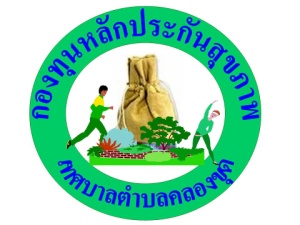 แบบเสนอแผนงาน/โครงการ/กิจกรรม กองทุนหลักประกันสุขภาพเทศบาลตำบลคลองขุดเรื่อง	ขอเสนอโครงการรณรงค์ ป้องกัน ส่งเสริมความปลอดภัยและลดปัจจัยเสี่ยงของเด็กปฐมวัยในศูนย์พัฒนาเด็กเล็กเทศบาลตำบลคลองขุดเรียน	  ประธานกรรมการกองทุนหลักประกันสุขภาพเทศบาลตำบลคลองขุดด้วย ศูนย์พัฒนาเด็กเล็กเทศบาลตำบลคลองขุด มีความประสงค์จะจัดทำโครงการ “รณรงค์ ป้องกัน ส่งเสริมความปลอดภัยและลดปัจจัยเสี่ยงของเด็กปฐมวัย ในศูนย์พัฒนาเด็กเล็กเทศบาลตำบลคลองขุด” ในปีงบประมาณ 2567 โดยขอรับการสนับสนุนงบประมาณจากกองทุนหลักประกันสุขภาพเทศบาลตำบล   คลองขุด เป็นเงิน 49,980 บาท (สี่หมื่นเก้าพันเก้าร้อยแปดสิบบาทถ้วน) โดยมีรายละเอียดโครงการ ดังนี้ส่วนที่ 1 : รายละเอียดแผนงาน/โครงการ/กิจกรรม (สำหรับผู้เสนอแผนงาน/โครงการ/กิจกรรม             ลงรายละเอียด)1. หลักการและเหตุผลอุบัติเหตุในเด็กเล็ก ยังคงเป็นเรื่องที่เกิดขึ้นบ่อยและเป็นข่าวที่สะเทือนใจสำหรับคนในสังคม เพราะเป็นวัยที่ยังไม่รู้ว่าอะไรเป็นอันตรายกับตัวเองมากนัก การมีความรู้ความเข้าใจและใช้ความระมัดระวังในการดูแลเด็ก จะช่วยลดการสูญเสียชีวิตได้จากข้อมูลการสูญเสียมาจากอุบัติเหตุใกล้ตัว เช่นเด็กเล่นน้ำในถังน้ำ กะละมัง แอ่งน้ำ บ่อน้ำ หัวแตก เป็นลม เลือดกำเดาไหล ชักเกร็ง ฯลฯ ล้วนแล้วแต่เป็นภัยใกล้ตัวทั้งสิ้นถ้าไม่ได้รับการดูแล การช่วยเหลือการปฐมพยาบาลที่ถูกต้องอาจเกิดการสูญเสียอย่างไม่คาดคิดเกิดขึ้นได้และในปัจจุบันรถจักรยานยนต์จัดเป็นพาหนะที่ประชาชนให้ความนิยม กันอย่างมากในการเดินทางสัญจรเนื่องจากมีราคาถูก ขับขี่ง่ายสะดวก ประหยัดน้ำมัน และมีความคล่องตัวในการใช้งาน แต่อันตรายของ อุบัติเหตุจากรถจักรยานยนต์ก็สูงมากเช่นกัน เมื่อเกิดอุบัติเหตุผู้ขับขี่และผู้โดยสารมักจะพุ่งลอยไปข้างหน้า โอกาสที่ศีรษะจะกระแทกวัตถุข้างหน้ามีมากจะทำให้เกิดการบาดเจ็บที่ศีรษะและสมอง ที่ส่งผลให้เกิดความพิการและอันตรายต่อชีวิตได้ หมวกนิรภัย เป็นอุปกรณ์สำคัญในการลดความรุนแรงของการบาดเจ็บที่เกิดขึ้นบริเวณศีรษะได้เป็นอย่างดีจากสถิติพบว่า เมื่อเกิดอุบัติเหตุผู้ที่ไม่สวมหมวกนิรภัยจะได้รับบาดเจ็บบริเวณศีรษะมากกว่าผู้ที่สวมหมวกนิรภัยถึง 2-3 เท่า จากสถิติเด็กถูกลืมไว้ในรถเป็นจำนวนมาก และเด็กส่วนใหญ่ที่ติดอยู่ในรถไม่ได้เสียชีวิตเพราะขาดอากาศหายใจ แต่เป็นเพราะความร้อนภายในรถที่สูงขึ้น หากเด็กติดอยู่ในรถที่จอดกลางแดด 5 นาที อุณหภูมิจะสูงขึ้นจนไม่สามารถทนอยู่ได้ หากติดนาน 10 นาที ร่างกายจะยิ่งแย่ และ 30 นาที เด็กจะเกิดภาวะเลือดเป็นกรด ช็อก หมดสติ สมองบวมตามมา จากนั้นอาจหยุดหายใจ อวัยวะทุกอย่างก็จะหยุดทำงาน และอาจเสียชีวิตได้ศูนย์พัฒนาเด็กเล็กเทศบาลตำบลคลองขุด ได้ตระหนักถึงความสำคัญของปัญหาดังกล่าวจึงได้จัดทำโครงการรณรงค์ ป้องกัน ส่งเสริมความปลอดภัยและลดปัจจัยเสี่ยงของเด็กปฐมวัยในศูนย์พัฒนาเด็กเล็กเทศบาลตำบลคลองขุด ประจำปีงบประมาณ พ.ศ.2567 ขึ้น เพื่อให้ครูและผู้ปกครองได้รับความรู้ความเข้าใจ และได้รับการฝึกปฏิบัติจริงในการช่วยชีวิต ผู้ประสบภัยทางน้ำขั้นพื้นฐาน สามารถช่วยชีวิตผู้อื่น และเกิดแนวทางการป้องกันได้อย่างมีประสิทธิภาพสูงสุด เพื่อเป็นจุดเริ่มต้นของการสร้างความปลอดภัยทางน้ำ                                                        - 2 -เข้าใจและฝึกวิธีการปฐมพยาบาลเบื้องต้น อีกทั้งยังมีแนวทางในการปฏิบัติได้ถูกต้องในสถานการณ์ฉุกเฉินเมื่อเกิดภัยอันตราย รวมทั้งฝึกให้เด็กมีความรู้ความเข้าใจสามารถเอาชีวิตรอดได้เมื่อติดอยู่ในรถยนต์ และเรียนรู้แนวทางในการป้องกันอุบัติเหตุจากการใช้รถใช้ถนนโดยการสวมใส่หมวกนิรภัยได้อย่างปลอดภัย2. วัตถุประสงค์/ตัวชี้วัด3. กลุ่มเป้าหมาย- บุคลากรศูนย์พัฒนาเด็กเล็กเทศบาลตำบลคลองขุด  		 จำนวน     20   คน- นักเรียนศูนย์พัฒนาเด็กเล็กเทศบาลตำบลคลองขุด			 จำนวน   ๒๐๐   คน- ผู้ปกครองเด็กนักเรียนศูนย์พัฒนาเด็กเล็กเทศบาลตำบลคลองขุด	 จำนวน   100   คน		รวมทั้งสิ้น						  320	 คน4. วิธีดำเนินการกิจกรรมหลักและกิจกรรมย่อย- 3 –5. ระยะเวลาดำเนินการ	เดือนมิถุนายน – กรกฎาคม 25676. สถานที่ดำเนินการ - ศูนย์พัฒนาเด็กเล็กเทศบาลตำบลคลองขุด- ศูนย์พัฒนาคุณภาพและส่งเสริมอาชีพผู้สูงอายุ- สระว่ายน้ำเอกชน7. งบประมาณ	จากงบประมาณกองทุนหลักประกันสุขภาพเทศบาลตำบลคลองขุด ประเภทที่ 3 สนับสนุนศูนย์เด็ก เล็กหรือศูนย์อื่น หรือศูนย์พัฒนาเด็กเล็กและฟื้นฟูคุณภาพชีวิตผู้สูงอายุและคนพิการ จำนวน 49,980 บาท   รายละเอียด  ดังนี้ กิจกรรมที่ 1 กิจกรรมฝึกปฏิบัติให้ความรู้กับเด็กในการเอาตัวรอดเมื่อติดอยู่ในรถยนต์ และฝึกปฏิบัติการซ้อมอพยพหนีภัยในสถานการณ์ฉุกเฉิน ซ้อมแก้ปัญหาถังแก๊สติดไฟค่าวิทยากรอบรมให้ความรู้ในการบรรยายเกี่ยวกับปฏิบัติการเอาตัวรอดเมื่อติดในรถยนต์และฝึกปฏิบัติการซ้อมอพยพหนีภัยในสถานการณ์ฉุกเฉิน จำนวน 1 ชั่วโมงๆละ 600 บาท 										เป็นเงิน  600 บาทค่าวิทยากรกลุ่มจำนวน 4 คน ฝึกปฏิบัติ จำนวน 4 ชั่วโมงๆละ 300 บาท	เป็นเงิน  4,800 บาทค่าอาหารว่างและเครื่องดื่มวิทยากรและผู้เข้าร่วมโครงการ จำนวน 2 มื้อๆละ ๓0 บาท จำนวน 26 คน 							เป็นเงิน 1,560 บาทค่าอาหารกลางวันผู้เข้าร่วมอบรมและวิทยากร จำนวน 1 มื้อๆละ 70 บาท จำนวน 26 คนเป็นเงิน 1,820 บาทค่าป้ายไวนิลโครงการขนาด 1x3 เมตร					เป็นเงิน    450 บาทรวมเป็นเงินทั้งสิ้น 9,230 บาท- 4 -กิจกรรมที่ 2 กิจกรรมจัดอบรมให้ความรู้การสวมหมวกนิรภัย การขับขี่ที่มีวินัยในการใช้รถใช้ถนน และการช่วยเหลือคนจมน้ำ CPR ตะโกน โยน ยื่นค่าวิทยากรอบรมให้ความรู้ในการบรรยายเกี่ยวกับการสวมหมวกนิรภัย  การขับขี่ที่มีวินัยในการใช้รถใช้ถนน จำนวน 3 ชั่วโมงๆละ 600 บาท 				เป็นเงิน  1,800 บาท ค่าอาหารว่างและเครื่องดื่มเช้า จำนวน 1 มื้อๆละ ๓0 บาท จำนวน 135 คน 											เป็นเงิน 4,050 บาทค่าอาหารกลางวัน จำนวน 1 มื้อๆละ 70 บาท จำนวน 135 คน		เป็นเงิน 9,450 บาทค่าวิทยากรอบรมให้ความรู้ในการบรรยายเกี่ยวกับการช่วยเหลือคนจมน้ำ CPR ตะโกน โยน ยื่น จำนวน 2 ชั่วโมงๆละ 600 บาท 					เป็นเงิน  1,200 บาทค่าวิทยากรกลุ่มจำนวน 3 คน ฝึกปฏิบัติ จำนวน 3 ชั่วโมงๆละ 300 บาท	เป็นเงิน  2,700 บาทค่าอาหารว่างและเครื่องดื่มบ่าย จำนวน 1 มื้อๆละ ๓0 บาท จำนวน 135 คน 											เป็นเงิน 4,050 บาทรวมเป็นเงินทั้งสิ้น 23,250 บาทกิจกรรมที่ 3 กิจกรรมจัดอบรมให้ความรู้และฝึกปฏิบัติการช่วยเหลือคนจมน้ำ CPR ตะโกน โยน ยื่น (ลงมือปฏิบัติจริงในสระ)ค่าวิทยากรกลุ่มจำนวน 5 คน ฝึกปฏิบัติ จำนวน 5 ชั่วโมงๆละ 300 บาท	    เป็นเงิน 7,500 บาทค่าอาหารว่างและเครื่องดื่ม จำนวน 2 มื้อๆละ ๓0 บาท จำนวน 50 คน      เป็นเงิน   3,000 บาทค่าอาหารกลางวัน จำนวน 50 คนๆละ 70 บาท		         เป็นเงิน   3,500 บาทค่าเช่าสระว่ายน้ำเอกชน จำนวน 1 วันๆละ 3,500 บาท		         เป็นเงิน   3,500 บาทรวมเป็นเงินทั้งสิ้น 17,500 บาท	     รวมทั้ง 3 กิจกรรมเป็นเงินทั้งสิ้น 49,980 บาท (สี่หมื่นเก้าพันเก้าร้อยแปดสิบบาทถ้วน) หมายเหตุ  งบประมาณต่างๆ สามารถถัวจ่ายกันได้ตามการจ่ายจริง กิจกรรม สถานที่และเวลาสามารถ               เปลี่ยนแปลงได้ตามความเหมาะสม ***8. ผลที่คาดว่าจะได้รับ1. เด็กทุกคนเอาตัวรอดเมื่อติดอยู่ในรถยนต์2. ผู้เข้ารับการอบรมมีแนวทางในการสวมหมวกนิรภัยอย่างถูกวิธี3. ผู้เข้ารับการอบรมมีจิตสำนึกที่ดีในการใช้รถใช้ถนน4. ผู้เข้ารับการอบรมแก้ไขปัญหาเมื่อเกิดสถานการณ์ฉุกเฉินได้5. ผู้เข้ารับการอบรมมีทักษะและความรู้ที่สามารถช่วยเหลือคนจมน้ำได้ รวมทั้งสามารถช่วยเหลือตัวเองได้เมื่อประสบภัย- 5 -9. ชื่อองค์กร/กลุ่มคน (5 คน)ชื่อองค์กร......ศูนย์พัฒนาเด็กเล็กเทศบาลตำบลคลองขุด...... 		ผู้รับผิดชอบโครงการชื่อ นางณัฐรินีย์  ทุ่ยอ้นตำแหน่ง ครูชำนาญการพิเศษเบอร์โทรศัพท์  089-463-2383ที่อยู่ 224/2 หมู่ที่ 4  ตำบลคลองขุด อำเภอเมืองสตูล จังหวัดสตูลชื่อ นางปราณี  จินรัตน์ตำแหน่ง ครูชำนาญการพิเศษเบอร์โทรศัพท์  091-461-7977ที่อยู่ 1620/10 หมู่ที่ 4  ตำบลคลองขุด อำเภอเมืองสตูล จังหวัดสตูลชื่อ นางมณีกิจ  จันทรศิริตำแหน่ง ครูเบอร์โทรศัพท์  095-515-0779ที่อยู่ 447 หมู่ที่ 2  ตำบลคลองขุด อำเภอเมืองสตูล จังหวัดสตูลชื่อ นางสาวสิธารัตน์  เหมโคกน้อยตำแหน่ง ผู้ช่วยครูผู้ช่วยเบอร์โทรศัพท์  086-299-6049ที่อยู่ 304 หมู่ที่ 6  ตำบลคลองขุด อำเภอเมืองสตูล จังหวัดสตูลชื่อ นางสาวนิตยา  เซ่งขิมตำแหน่ง ผู้ดูแลเด็ก (ทักษะ)เบอร์โทรศัพท์  096-961-5929ที่อยู่ 1620/10 หมู่ที่ 4  ตำบลคลองขุด อำเภอเมืองสตูล จังหวัดสตูลส่วนที่ 2 : ผลการพิจารณาแผนงาน/โครงการ/กิจกรรม (สำหรับเจ้าหน้าที่ อปท. ที่ได้รับมอบหมายลงรายละเอียด)ตามมติการประชุมคณะกรรมการกองทุนหลักประกันสุขภาพเทศบาลตำบลคลองขุด ครั้งที่ 6 / 2566 เมื่อวันที่     22 ธันวาคม   2566   ผลการพิจารณาโครงการ ดังนี้	   อนุมัติงบประมาณ เพื่อสนับสนุนโครงการรณรงค์ ป้องกัน ส่งเสริมความปลอดภัยและลดปัจจัยเสี่ยงของเด็กปฐมวัยในศูนย์พัฒนาเด็กเล็กเทศบาลตำบลคลองขุด จำนวน     49,980  บาทเพราะ เป็นการป้องกันโรค ส่งเสริมความปลอดภัยและลดปัจจัยเสี่ยงของเด็กปฐมวัย            ไม่อนุมัติงบประมาณ เพื่อสนับสนุนแผนงาน/โครงการ/กิจกรรม 	เพราะ .............................................................................................................................................		   ..............................................................................................................................................	หมายเหตุเพิ่มเติม (ถ้ามี) .........................................................................................................................
..............................................................................................................................................................................
..............................................................................................................................................................................            ให้รายงานผลความสำเร็จของโครงการ ตามแบบฟอร์ม (ส่วนที่ 3)  ภายใน 30 วัน หลังจากเสร็จสิ้นโครงการ ในปีงบประมาณ 2567ลงชื่อ .................................................................... (นายสุนทร  พรหมเมศร์)ตำแหน่ง ประธานกรรมการกองทุนหลักประกันสุขภาพ                    เทศบาลตำบลคลองขุด						       วันที่-เดือน-พ.ศ. ...................................................     กำหนดการอบรมโครงการรณรงค์ ป้องกัน ส่งเสริมความปลอดภัยและลดปัจจัยเสี่ยงของเด็กปฐมวัยในศูนย์พัฒนาเด็กเล็กเทศบาลตำบลคลองขุดระหว่างวันที่ 6 - 8 มิถุนายน 2567ณ ศูนย์พัฒนาเด็กเล็กเทศบาลตำบลคลองขุด ศูนย์พัฒนาคุณภาพชีวิตและส่งเสริมอาชีพผู้สูงอายุ เทศบาลตำบลคลองขุด และสระว่ายน้ำวรรณศิริ**********************************************************************วันศุกร์ ที่ 6 มิถุนายน 2567 กิจกรรมที่ 1 กิจกรรมฝึกปฏิบัติให้ความรู้กับเด็กในการเอาตัวรอดเมื่อติดอยู่ในรถยนต์ และฝึกปฏิบัติการซ้อมอพยพหนีภัยในสถานการณ์ฉุกเฉิน ซ้อมแก้ปัญหาถังแก๊สติดไฟเวลา					กิจกรรมเวลา 08.30 น. - 09.00 น.		ลงทะเบียนเวลา 09.00 น. - 10.30 น.		ฝึกปฏิบัติให้เด็กเอาตัวรอดเมื่อติดอยู่ในรถยนต์เวลา 10.30 น. - 12.00 น.		ฝึกซ้อมอพยพหนีภัยในศูนย์พัฒนาเด็กเล็ก เมื่อเกิดสถานการณ์ฉุกเฉินเวลา 12.00 น.	- 13.00 น.		พักรับประทานอาหารกลางวันเวลา 13.00 น. - 15.00 น. 		รับฟังการบรรยายและซ้อมปฏิบัติการดับไฟจากเตาแก๊สและถังแก๊ส	เวลา 15.00 น. - 15.30 น.		สรุป / ซักถาม / ข้อสงสัย………………………………………………………………………….วันเสาร์ ที่ 7  มิถุนายน 2567กิจกรรมที่ 2 กิจกรรมจัดอบรมให้ความรู้การสวมหมวกนิรภัย การขับขี่ที่มีวินัยในการใช้รถใช้ถนน และการช่วยเหลือคนจมน้ำ CPR ตะโกน โยน ยื่นเวลา					กิจกรรมเวลา 08.30 น. - 09.00 น.		ลงทะเบียนเวลา 09.00 น. - 09.30 น.		พิธีเปิด โดย นายสุนทร พรหมเมศร์ นายกเทศมนตรีตำบลคลองขุดเวลา 09.30 น. - 11.30 น.		วิทยากรบรรยายอบรมให้ความรู้เกี่ยวกับการใช้รถใช้ถนนและการสวมหมวกนิรภัยให้ปลอดภัยเวลา 11.30 น. - 12.00 น.		สรุป / ซักถาม / ข้อสงสัยเวลา 12.00 น. - 13.00 น.		พักรับประทานอาหารกลางวันเวลา 13.00 น. - 16.00 น.	วิทยากรบรรยายและฝึกปฏิบัติให้ความรู้แก่ผู้เข้ารับการอบรม การช่วยเหลือคนจมน้ำ CPR ตะโกน โยน ยื่นเวลา 16.00 น. - 16.30 น.	สรุป / ซักถาม / ข้อสงสัย………………………………………………………………………….หมายเหตุ	พักรับประทานอาหารว่างและเครื่องดื่ม		เวลา 10.30 น. – 10.45 น. (เช้า)		เวลา 14.30 น. – 14.45 น. (บ่าย)กำหนดการอบรมโครงการรณรงค์ ป้องกัน ส่งเสริมความปลอดภัยและลดปัจจัยเสี่ยงของเด็กปฐมวัยในศูนย์พัฒนาเด็กเล็กเทศบาลตำบลคลองขุดระหว่างวันที่ 6 - 8 มิถุนายน 2567ณ ศูนย์พัฒนาเด็กเล็กเทศบาลตำบลคลองขุด ศูนย์พัฒนาคุณภาพชีวิตและส่งเสริมอาชีพผู้สูงอายุ เทศบาลตำบลคลองขุด และสระว่ายน้ำวรรณศิริ**********************************************************************วันอาทิตย์ ที่ 8  มิถุนายน 2567(สระว่ายน้ำวรรณศิริ) กิจกรรมฝึกปฏิบัติเกี่ยวกับการปฐมพยาบาลเบื้องต้นการช่วยเหลือเด็กจมน้ำเวลา					กิจกรรมเวลา 08.30 น. - 09.00 น.		ลงทะเบียนเวลา 09.00 น. - 10.00 น.		วิทยากรนำวอร์มร่างกาย เพื่อเตรียมความพร้อมของร่างกายเวลา 10.00 น. - 12.00 น.		ลงสระปฏิบัติจริงเวลา 12.00 น.	- 13.00 น.		พักรับประทานอาหารกลางวันเวลา 13.00 น. - 16.00 น. 		ลงสระปฏิบัติจริง (ต่อ)	เวลา 16.00 น. - 16.30 น.		สรุป / ซักถาม / ข้อสงสัย………………………………………………………………………….วิทยากร จากหน่วยกู้ชีพเทศบาลตำบลคลองขุดหมายเหตุ	พักรับประทานอาหารว่างและเครื่องดื่ม		เวลา 10.30 น. – 10.45 น. (เช้า)		เวลา 14.30 น. – 14.45 น. (บ่าย)กำหนดการอบรมโครงการรณรงค์ ป้องกัน ส่งเสริมความปลอดภัยและลดปัจจัยเสี่ยงของเด็กปฐมวัยในศูนย์พัฒนาเด็กเล็กเทศบาลตำบลคลองขุดระหว่างวันที่ 6 - 8 มิถุนายน 2567ณ ศูนย์พัฒนาเด็กเล็กเทศบาลตำบลคลองขุด ศูนย์พัฒนาคุณภาพชีวิตและส่งเสริมอาชีพผู้สูงอายุ เทศบาลตำบลคลองขุด และสระว่ายน้ำวรรณศิริกิจกรรมที่ 1 กิจกรรมฝึกปฏิบัติให้ความรู้กับเด็กในการเอาตัวรอดเมื่อติดอยู่ในรถยนต์ และฝึกปฏิบัติการซ้อมอพยพหนีภัยในสถานการณ์ฉุกเฉิน ซ้อมแก้ปัญหาถังแก๊สติดไฟหมายเหตุ	พักรับประทานอาหารว่างและเครื่องดื่ม		เวลา 10.30 น. – 10.45 น. (เช้า)เวลา 14.30 น. – 14.45 น. (บ่าย)กำหนดการอบรมโครงการรณรงค์ ป้องกัน ส่งเสริมความปลอดภัยและลดปัจจัยเสี่ยงของเด็กปฐมวัยในศูนย์พัฒนาเด็กเล็กเทศบาลตำบลคลองขุดระหว่างวันที่ 6 - 8 มิถุนายน 2567ณ ศูนย์พัฒนาเด็กเล็กเทศบาลตำบลคลองขุด ศูนย์พัฒนาคุณภาพชีวิตและส่งเสริมอาชีพผู้สูงอายุ เทศบาลตำบลคลองขุด และสระว่ายน้ำวรรณศิริกิจกรรมที่ 2 กิจกรรมจัดอบรมให้ความรู้การสวมหมวกนิรภัย การขับขี่ที่มีวินัยในการใช้รถใช้ถนน และการช่วยเหลือคนจมน้ำ CPR ตะโกน โยน ยื่นหมายเหตุ	พักรับประทานอาหารว่างและเครื่องดื่ม		เวลา 10.30 น. – 10.45 น. (เช้า)เวลา 14.30 น. – 14.45 น. (บ่าย)กำหนดการอบรมโครงการรณรงค์ ป้องกัน ส่งเสริมความปลอดภัยและลดปัจจัยเสี่ยงของเด็กปฐมวัยในศูนย์พัฒนาเด็กเล็กเทศบาลตำบลคลองขุดระหว่างวันที่ 6 - 8 มิถุนายน 2567ณ ศูนย์พัฒนาเด็กเล็กเทศบาลตำบลคลองขุด ศูนย์พัฒนาคุณภาพชีวิตและส่งเสริมอาชีพผู้สูงอายุ เทศบาลตำบลคลองขุด และสระว่ายน้ำวรรณศิริกิจกรรมที่ 3 กิจกรรมฝึกปฏิบัติเกี่ยวกับการปฐมพยาบาลเบื้องต้นการช่วยเหลือเด็กจมน้ำหมายเหตุ	พักรับประทานอาหารว่างและเครื่องดื่ม		เวลา 10.30 น. – 10.45 น. (เช้า)เวลา 14.30 น. – 14.45 น. (บ่าย)วัตถุประสงค์ตัวชี้วัดความสำเร็จ1. เพื่อส่งเสริมให้เด็กเรียนรู้ ป้องกัน และรู้วิธีการเอาตัวรอดเมื่อติดอยู่ในรถยนต์ผู้เข้ารับการอบรมรู้วิธีการเอาตัวรอดเมื่อติดอยู่ในรถยนต์ร้อยละ 1002. เพื่อส่งเสริมให้ผู้ปกครองและเด็กนักเรียนมีแนวทางในการสวมหมวกนิรภัยอย่างถูกวิธีผู้เข้ารับการอบรมมีความรู้เกี่ยวกับการสวมหมวกนิรภัยอย่างถูกวิธี ร้อยละ 1003. เพื่อส่งเสริมและสร้างจิตสำนึกที่ดีในการใช้รถใช้ถนนผู้เข้ารับการอบรมมีความรู้เกี่ยวกับการใช้รถใช้ถนนอย่างถูกวิธี ร้อยละ 1004. เพื่อฝึกเด็กและครูในการแก้ไขปัญหาเมื่อเกิดสถานการณ์ฉุกเฉินได้ผู้เข้ารับการอบรมมีความรู้และทักษะในการแก้ไขปัญหาเมื่อเกิดสถานการณ์ฉุกเฉิน ร้อยละ 1005. เพื่อให้ครู ผู้ปกครองสามารถช่วยเหลือคนจมน้ำได้ รวมทั้งสามารถช่วยเหลือตัวเองได้เมื่อประสบภัยผู้เข้ารับการอบรมมีความรู้และทักษะในการปฐมพยาบาลเบื้องต้น สามารถช่วยเหลือตนเอง และบุคคลใกล้ตัวได้อย่างปลอดภัยก่อนถึงโรงพยาบาล ร้อยละ 100กิจกรรมระบุวัน/ช่วงเวลา1. เตรียมวัสดุ อุปกรณ์ ในการดำเนินโครงการมิถุนายน2. จัดอบรมให้ความรู้     - ฝึกปฏิบัติให้ความรู้กับเด็กนักเรียนในการเอาตัวรอดเมื่อติดอยู่ในรถยนต์     - ซ้อมอพยพหนีภัยในศูนย์พัฒนาเด็กเล็กในสถานการณ์ฉุกเฉิน     - บรรยายพร้อมฝึกปฏิบัติความปลอดภัยในการใช้แก๊สหุงต้ม และถังแก๊สอย่าง        ปลอดภัยในครัวเรือน6 มิถุนายน 25673. จัดอบรมให้ความรู้     - มอบหมวกนิรภัยให้กับเด็กในศูนย์พัฒนาเด็กเล็ก     - ให้ความรู้กับเด็กและผู้ปกครองเกี่ยวกับการสวมหมวกนิรภัยและการขับขี่ที่มี       วินัยในการใช้รถใช้ถนน     - ให้ความรู้กับครู ผู้ปกครอง ในการช่วยเหลือคนจมน้ำ CPR ตะโกน โยน ยื่น 7 มิถุนายน 2567กิจกรรมระบุวัน/ช่วงเวลา4. จัดอบรมให้ความรู้     - ฝึกปฏิบัติการเอาชีวิตรอดและช่วยเหลือผู้ประสบภัยทางน้ำ 8 มิถุนายน 25675. สรุปและรายงานผลภายใน 30 วันหลังเสร็จสิ้นโครงการวัน/เดือน/ปี08:30 – 09:00 น.09:00 – 10:30 น.10:30 – 12:00 น.12:00 – 13:00 น.13:00 – 15:00 น.15:00 – 15:30 น.หมายเหตุ6 มิถุนายน 2567- ลงทะเบียน- ฝึกปฏิบัติให้เด็กเอาตัวรอดเมื่อติดอยู่ในรถยนต์(ทีมวิทยากรกู้ชีพเทศบาลตำบลคลองขุด)- ฝึกซ้อมอพยพหนีภัยในศูนย์พัฒนาเด็กเล็ก เมื่อเกิดสถานการณ์ฉุกเฉิน(ทีมวิทยากรกู้ชีพเทศบาลตำบลคลองขุด)- พักรับประทานอาหารกลางวัน- รับฟังการบรรยายและซ้อมปฏิบัติการดับไฟจากเตาแก๊สและถังแก๊ส(ทีมวิทยากรกู้ชีพเทศบาลตำบลคลองขุด)- สรุป / ซักถาม / ข้อสงสัย(ทีมวิทยากรกู้ชีพเทศบาลตำบลคลองขุด)วัน/เดือน/ปี08:30 น. – 09:00 น.09:00 น.  – 09:30 น.09:30 น.  – 11:30 น.11:30 น. – 12:00 น.12:00 น. – 13:00 น.13:00 น. – 16:00 น.16.00 น. - 16.30 น.หมายเหตุ7 มิถุนายน 2567- ลงทะเบียน- พิธีเปิด โดย นายสุนทร พรหมเมศร์ นายกเทศมนตรีตำบลคลองขุด- วิทยากรบรรยายอบรมให้ความรู้เกี่ยวกับการใช้รถใช้ถนนและการสวมหมวกนิรภัยให้ปลอดภัย(วิทยากรจากสำนักงานป้องกันและบรรเทาสาธารณภัยจังหวัด)- สรุป / ซักถาม / ข้อสงสัย(วิทยากรจากสำนักงานป้องกันและบรรเทาสาธารณภัยจังหวัด)- พักรับประทานอาหารกลางวัน- วิทยากรบรรยายและฝึกปฏิบัติให้ความรู้แก่ผู้เข้ารับการอบรม การช่วยเหลือคนจมน้ำ CPR ตะโกน โยน ยื่น(ทีมวิทยากรกู้ชีพเทศบาลตำบลคลองขุด)- สรุป / ซักถาม / ข้อสงสัย(ทีมวิทยากรกู้ชีพเทศบาลตำบลคลองขุด)วัน/เดือน/ปี08:30 – 09:00 น.09:00 – 10:00 น.10:00 – 12:00 น.12:00 – 13:00 น.13:00 – 16:00 น.16:00 – 16:30 น.หมายเหตุ6 มิถุนายน 2566- ลงทะเบียน- วิทยากรนำวอร์มร่างกาย เพื่อเตรียมความพร้อมของร่างกาย(ทีมวิทยากรกู้ชีพเทศบาลตำบลคลองขุด)- ลงสระปฏิบัติจริง(ทีมวิทยากรกู้ชีพเทศบาลตำบลคลองขุด)- พักรับประทานอาหารกลางวัน- ลงสระปฏิบัติจริง(ทีมวิทยากรกู้ชีพเทศบาลตำบลคลองขุด)- สรุป / ซักถาม / ข้อสงสัย(ทีมวิทยากรกู้ชีพเทศบาลตำบลคลองขุด)